40 MINATTENTE1 H 30 MINPORTIONS4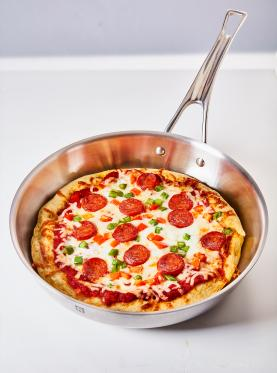 PARTAGERINGRÉDIENTSHaut du formulairePâte170 g (1 tasse et 2 c. à soupe) de farine tout usage non blanchie5 ml (1 c. à thé) de sucre5 ml (1 c. à thé) de levure instantanée2,5 ml (1/2 c. à thé) de sel125 ml (1/2 tasse) d’eau tiède45 ml (3 c. à soupe) d’huile d’oliveSauce tomate2 gousses d’ail, hachées30 ml (2 c. à soupe) d’huile d’olive1 boîte de 398 ml (14 oz) de tomates italiennes en désGarniture90 g (1/2 tasse) de petit salami coupé en fines rondelles100 g (1 tasse) de fromage mozzarella râpé1/4 de poivron rouge, épépiné et coupé en petits dés1/4 de poivron vert, épépiné et coupé en petits désBas du formulairePRÉPARATIONPâteDans un grand bol, à l’aide d’une cuillère de bois, mélanger la farine, le sucre, la levure et le sel. Ajouter l’eau et mélanger jusqu’à ce que la pâte commence à se former. Sur un plan de travail fariné, pétrir la pâte 5 minutes ou jusqu’à ce qu’elle devienne lisse. Ajouter un peu de farine si la pâte est collante.À l’aide d’un rouleau à pâtisserie, abaisser la pâte pour obtenir un disque de 25 cm (10 po) de diamètre.Répartir la moitié de l’huile dans une grande poêle ou dans un plat de cuisson rond de 28 cm (11 po) de diamètre. Y placer la pâte. À l’aide d’un pinceau, badigeonner la surface de la pâte du reste de l’huile. Couvrir de pellicule plastique et laisser lever dans un endroit tiède et humide 1 h 30 ou jusqu’à ce que la pâte double de volume.Sauce tomateEntre-temps, dans une petite casserole à feu moyen-élevé, dorer l’ail dans l’huile. Ajouter les tomates. Saler et poivrer. Couvrir et laisser mijoter 15 minutes. Hors du feu, à l’aide d’un pilon à pommes de terre, écraser les tomates pour avoir une sauce lisse. Laisser tiédir.GarniturePlacer la grille au centre du four. Préchauffer le four à 200 °C (400 °F).Avec les doigts, presser le centre de la pâte afin d’avoir un centre plat et une bordure encore gonflée.Étaler la sauce tomate au centre de la pâte tout en conservant la bordure intacte. Répartir la moitié du salami. Couvrir du fromage. Répartir les poivrons et le reste du salami.Cuire au four 20 minutes ou jusqu’à ce que la croûte soit dorée et que le fromage soit fondu.Démouler la pizza sur une planche à découper en la faisant glisser hors de la poêle. Couper en pointes.Biscuits choco-canneberges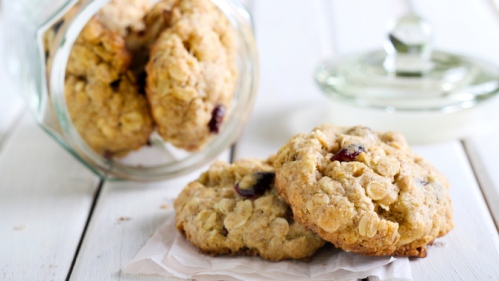 Portions 12 à 18Préparation 20 minCuisson 12 minIngrédients125 ml (1/2 tasse) de beurre, ramolli250 ml (1 tasse) de cassonnade1 oeuf30 ml (2 c. à soupe) de lait10 ml (2 c. à thé) de vanille375 ml (1 1/2 tasse) de farine de blé entier5 ml (1 c. à thé) de bicarbonate de soude1 pincée sel125 ml (1/2 tasse) de brisures de chocolat blanc125 ml (1/2 tasse) de canneberges séchées1/2 tasse de flocons d'avoinePréparationPréchauffer le four à 190 C (375 F). Placer la grille au centre du four.Dans un grand bol, battre le beurre et la cassonade. Incorporer l’œuf, le lait et la vanille.Dans un autre bol, mélanger la farine, les flocons d'avoine, le bicarbonate de sodium et le sel. Transvider dans le bol d’ingrédients humides et mélanger à la fourchette. Incorporer le chocolat et les canneberges.Déposer la pâte par cuillerées sur une plaque de cuisson doublée de papier parchemin.Cuire 10 à 12 minutes selon la taille des biscuits. Une fois cuits, les biscuits seront légèrement dorés à l’extérieur et encore mous au centre.Laisser refroidir et déguster. Conserver dans un contenant hermétique. 